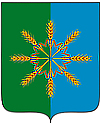 Администрация Новозыбковского районаР А С П О Р Я Ж Е Н И Еот «12» апреля 2017 г.                                                                                                 № 58-р г. НовозыбковОб осуществлении комплекса предупредительно-профилактических    мероприятий    в   период проведения пасхальных и майских праздниковВ целях предупреждения совершения террористических актов в местах массового пребывания людей в период проведения праздничных мероприятий, посвященных «Радонице», «Дню Весны и Труда», «72-й годовщины Победы в Великой Отечественной войне 1941 – 1945 годов» способных вызвать масштабные последствия и широкий общественный резонанс  и во исполнение письма заместителя Губернатора Брянской области от 10 апреля 2017 года № 11-2195к «Об осуществлении комплекса предупредительно-профилактических мероприятий»:1. Рекомендовать руководителям объектов жизнеобеспечения, промышленности, транспорта, топливно-энергетического комплекса, руководителю потенциально-опасного объекта, учреждениям здравоохранения, образования, культуры и спорта, а также руководителям других объектов с массовым пребыванием людей расположенных на территории Новозыбковского района, главам сельских поселений района:1.1. В период с 17 апреля по 10 мая 2017 года организовать проверку эффективности принимаемых мер по обеспечению антитеррористической защищенности объектов транспорта, промышленности, энергетики и жизнеобеспечения, мест массового пребывания людей, в том числе спортивных сооружений, объектов религиозного культа, здравоохранения, образования и культуры. При необходимости принять дополнительные меры, направленные на выявление, предупреждение и пресечение попыток совершения диверсионно-террористических актов в отношении указанных объектов;1.2. Ориентировать персонал на повышение бдительности и оперативное
реагирование на все сигналы и информации, связанные с угрозами
совершения акций терроризма;1.3. Усилить контроль за территориями, прилегающими к объектам, и самих
объектов для своевременного выявления подозрительных предметов,
автотранспорта, которые могут быть использованы для совершения ДТА; 1.4. Обеспечить ежедневную постановку задач сторожевой охране по усилению контроля за охраняемой и обслуживаемой территорией и объектами;1.5. По учащенному графику организовывать проведение проверок территорий
и помещений, автомобильного и общественного транспорта;1.6. Проводить обязательные полные досмотры прибывающих на объекты
грузовых автомашин, иного транспорта, па котором возможны скрытые
перевозки средств совершения ДТД;1.7. Ужесточить пропускной режим на объектах.2Ответственным  должностным лицам, назначенным на период праздничных дней, требуется систематически проводить инструктажи с работающим или осуществляющим в эти дни персоналом о повышении бдительности и оперативном
реагировании на все сигналы и информации, связанные с угрозами
совершения акций терроризма, проверять надежность системы связи с подразделениями полиции, МЧС, УФСБ, МБУ «ЕДДС».2. МУ «Отдел культуры Новозыбковского района», МУ «Новозыбковский районный отдел образования», во взаимодействии  с МО МВД России «Новозыбковский» и администрациями сельских поселений принять исчерпывающие меры по обеспечению правопорядка и общественной безопасности в окружении объектов и территорий проведения праздничных мероприятий.3. Рекомендовать МО МВД России «Новозыбковский»:3.1. Обеспечить усиление контроля в местах проведения культурно-массовых мероприятий, объектах транспорта, на потенциально-опасном объекте и объектах жизнеобеспечения для своевременного выявления в указанных местах подозрительных предметов, автотранспорта, которые могут быть использованы для закладки в них взрывных устройств;3.2. Во взаимодействии с сотрудниками УФСБ России по Брянской области принять надлежащие меры по недопущению реализации намерений радикально настроенных лиц и организаций использовать массовые общественные мероприятия для осуществления террористической или иной экстремистской деятельности.4. Рекомендовать главам сельских поселений:4.1. Организовать участие в охране общественного порядка при проведении праздничных мероприятий на подведомственных территориях членов добровольных народных дружин;4.2.  Во взаимодействии с МО МВД России «Новозыбковский» провести работу среди председателей ТСЖ, населения района по получению сведений и информированию правоохранительных органов о появлении в жилом секторе подозрительных лиц, обнаружении подозрительных предметов.4.3. Организовать проведение разъяснительной работы среди населения района о необходимости повышения бдительности и мер личной безопасности при нахождении на объектах транспортной инфраструктуры, а также в местах массового пребывания людей.5. Рекомендовать МО МВД России «Новозыбковский», отделу УФСБ России по Брянской области, отделу надзорной деятельности и профилактической работы по г. Новозыбкову и Новозыбковскому району, ПСЧ-16 «1 ОФПС по Брянской области» оказывать методическую и практическую помощь руководству и персоналу объектов проведения праздничных мероприятий, в вопросах организации защищенности зданий, сооружений и прилегающих территории от угроз террористического характера и иных чрезвычайных ситуаций.6. Контроль за исполнением настоящего распоряжения оставляю за собой.Временно исполняющий обязанности главы администрации района 					                       А.Н. ХохловА.П. Сердюков56921